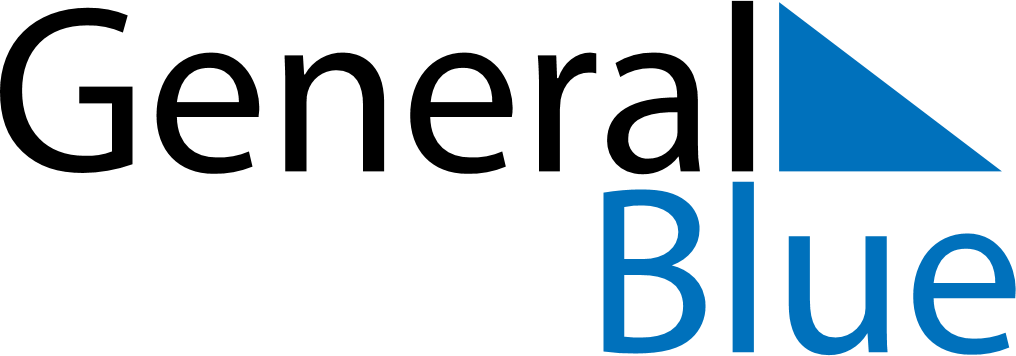 2023 - Q1Costa Rica 2023 - Q1Costa Rica 2023 - Q1Costa Rica 2023 - Q1Costa Rica 2023 - Q1Costa Rica 2023 - Q1Costa Rica JanuarySUNMONTUEWEDTHUFRISATJanuary1234567January891011121314January15161718192021January22232425262728January293031JanuaryFebruarySUNMONTUEWEDTHUFRISATFebruary1234February567891011February12131415161718February19202122232425February262728FebruaryMarchSUNMONTUEWEDTHUFRISATMarch1234March567891011March12131415161718March19202122232425March262728293031MarchJan 1: New Year’s Day